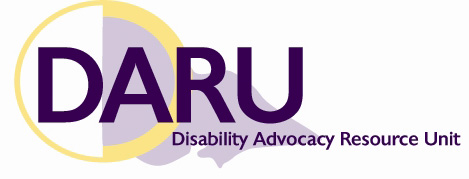 Policy approved: December 2013INTRODUCTIONPurpose and audience:DARU Update is a weekly e-bulletin distributed to over 600 subscribers who primarily practice disability advocacy or have an interest in the area. Sections include: Disability Advocacy in Action – information specifically relevant to independent advocates, such as forums or professional development opportunities. In the News – topical articles of relevance and interest to disability advocates sourced from mainstream media.New Resources Available – publications that support disability advocacy practice, such as government reports, training kits, journal articles. Inquiries and Campaigns – relevant inquiries, consultations, surveys, research projects and other ways of getting involved.Funding Opportunities – grants, bequests, awards and scholarships that fund people with disabilities and encourage social inclusion.Upcoming Events – a clearinghouse of governance, training workshops and courses of interest to disability advocates and disability advocacy organisationsPaid and Unpaid Employment – positions vacant across the sector.DARU Update is distributed on Mondays on a minimum of 40 weeks per year. POLICYEditorial policy:Material included in the DARU Update does not necessarily reflect the policy of DARU or it’s staff. Statements in the Update do not comprise advice. DARU Update maintains a neutral position on political and policy matters. It does not endorse or reject any statements made by any contributors. All contributions must be appropriately referenced and should cite the author, date and source. Items may not be included in DARU Update if they;Slander or denigrate an organisation or individual  Perpetuate stereotypes of people with disabilities Potentially lead to a person with a disability feeling threatened or compromised, or at risk of having services or equipment withdrawn Negatively portray the abilities of people with disabilities 
Format:DARU Update employs best practice writing for the web by linked content as much as possible to maximise the information available to subscribers and seeks to keep entries short and relevant. Contributions:Contributions need to be received by close of business Thursday to be included in publication on the following Monday. Content is designated to the relevant Update section as outlined above.PDF files need to be accompanied by a text based version of content to allow for easy editing.Content can be submitted to DARU by emailing admin@daru.org.au. Events can be entered directly using the Submit Event Form’ on the Events Calendar page of the DARU website at www.daru.org.au.Production:All content contained in the DARU Update is available on the DARU website at www.daru.org.au. DARU Update production and distribution is done using Mail Chimp where the subscriber list is also stored. PROCEDUREWeekly maintenance of the DARU Update subscribers list in Mailchimp by removing bounce backs received via admin@daru.org.au. Add new subscribers requesting to receive DARU Update.Collect content from sources including newspapers, contributions via admin@daru.org.au, newsletter subscriptions, other resources. On Fridays upload content into Word Press (DARU website) where content is automatically transferred to an Update template.On Mondays distribute Update:Create Mailchimp campaign and copy in content from Word Press Update template – 11amEdit content in Mailchimp – 1pmCoordinator sign off – 2pmDistribute to subscribers – 3pm RECORD OF REVISIONSDARU Update PolicyDateSection RevisedRationale